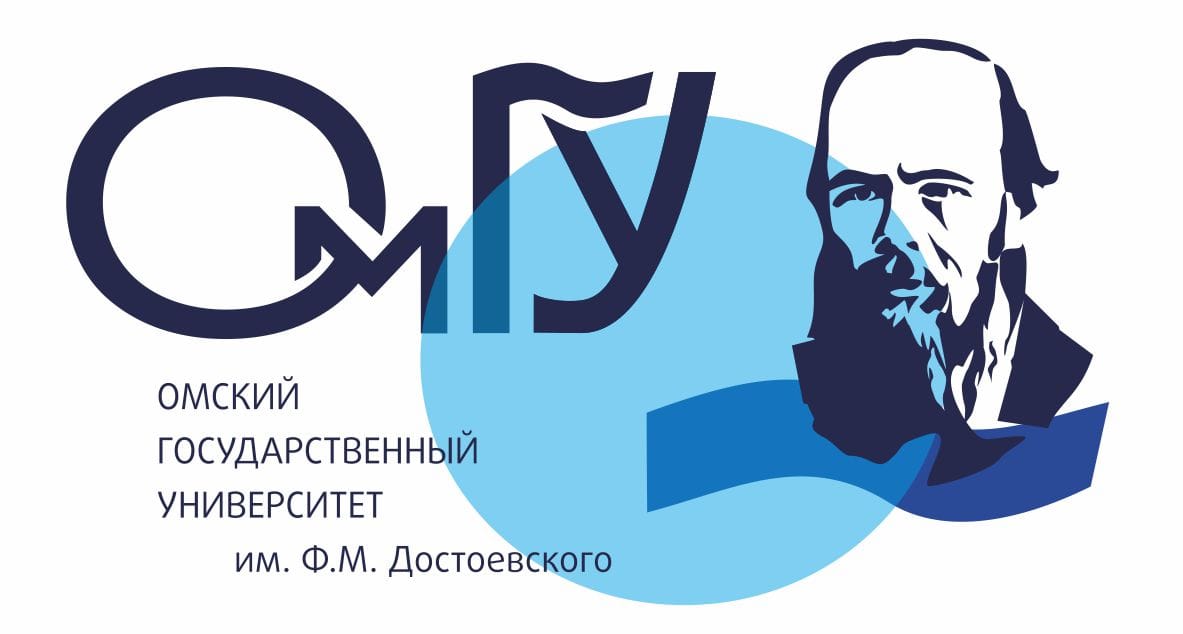 Федеральное государственное бюджетное образовательное учреждение высшего образования«Омский государственный университет им. Ф. М. Достоевского»Уважаемые коллеги!2 декабря 2020 г. в рамках Четвертой Всероссийской научной конференции «Омские научные чтения-2020» пройдёт круглый стол «Миграционные процессы и этнокультурное многообразие в российских регионах».Круглый стол планируется провести в формате online. Всем зарегистрированным участникам перед началом работы конференции будут высланы данные для входа на одну из платформ. Для того чтобы принять участие в работе круглого стола, до 16 ноября 2020 г. необходимо заполнить заявку на сайте конференции и указать секцию «Круглый стол «Миграционные процессы и этнокультурное многообразие в российских регионах», приложить текст своего доклада, посвященного теме круглого стола. Организаторы оставляют за собой право отбора поступивших заявок. Все материалы, прошедшие предварительные отбор, будут опубликованы в сборнике материалов Четвертой Всероссийской научной конференции «Омские научные чтения-2020» (индексируется в РИНЦ). Подробная программа круглого стола будет сообщена участникам позже. Ответственный за организацию круглого стола – доктор исторических наук, профессор и проректор по учебной работе ОмГУ им. Ф. М. Достоевского Татьяна Борисовна Смирнова,  Smirnovatb@omsu.ru, +7(3812) 22-44-48. 